Cahier de revendications Les besoins non rencontrés des personnes de moins de 65 ans atteintes d’une maladie neurodégénérative (maladie d’Alzheimer et maladies apparentées) à début précoce 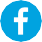 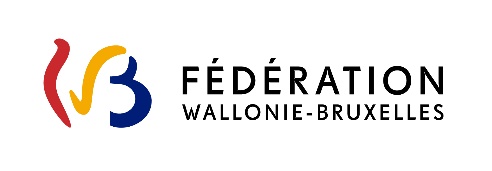 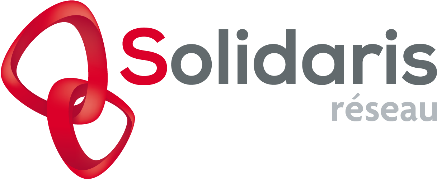 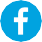 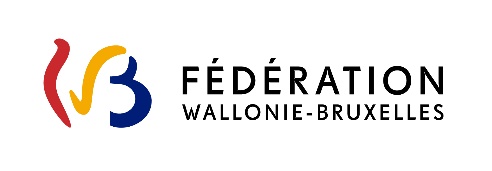 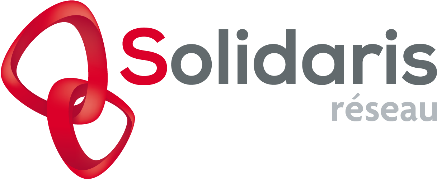 Remarque : Pour faciliter la lecture de toutes et tous et ce qu’importent les éventuels besoins spécifiques rencontrés, la mise en page du texte en drapeau est privilégiée au format dit « justifié ». Ce document est disponible en format PDF et Word, notamment pour les synthèses vocales, via ce lien : https://www.esenca.be/recherche-participative/ Remerciements Nous souhaitons remercier l’ensemble du groupe de travail ayant co-construit ce cahier de revendications ainsi que la recherche participative à l’origine de ce cahier à l’initiative et pilotage de Mélanie De Schepper, à savoir :Amici LydieDuboisdenghien BrunoRyckaert ChristineRyckaert FlorenceNous souhaitons également remercier toutes les personnes diagnostiquées ainsi que leurs proches ayant participé de près ou de loin à la recherche de par leurs apports dans les réflexions sur la recherche. Finalement, nous souhaitons remercier les professionnels ayant participé à la diffusion de l’enquête et à la réflexion autour des résultats observés à savoir :Bier Jean-Christophe, Neurologue ErasmeBourcy Marie, Directrice Alzheimer Belgique asblBoyals Sandrine, Gestionnaire de projets AVIQBrisack Sigrid, Chargée de projets Aidants Proches asblCraninx Caroline, Centre de soins de jour 3ème millénaireDegiorgio Catherine, Neuropsychologue Erasme Ghysens Olivia, Neuropsychologue Saint-LucLe réseau SAMLefèvre Clémence, Neuropsychologue Alzheimer Belgique asblMonin Thierry, Chargé de projets LUSSNapoléon Julien, Adjoint à la Direction ArmoneaQuenon Lisa, Neuropsychologue UCLouvainSalmon Eric, Neurologue CHU LiègeSegers Kurt, Neurologue CHU BrugmannSlama Hichem, Neuropsychologue ErasmeUnion Professionnelle des Logopèdes Francophones 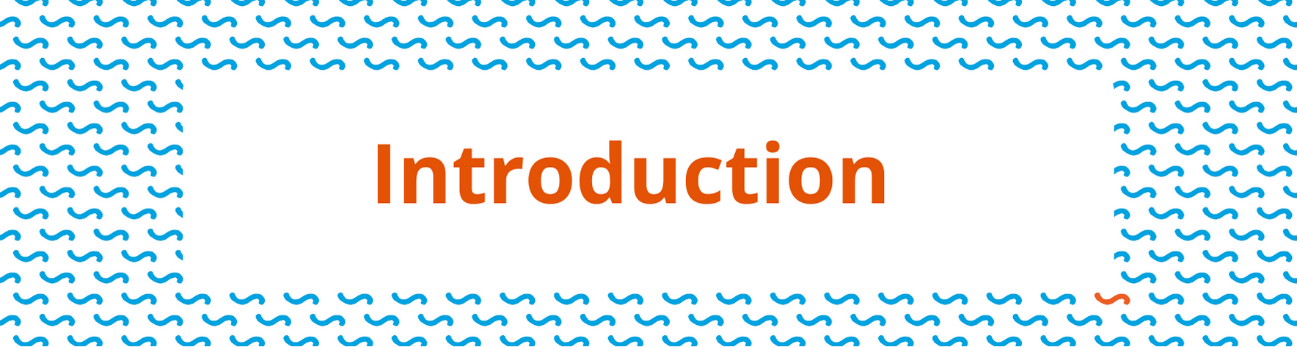 Introduction Le document ci-présent a pour objectif de recenser en son sein le constat des besoins non rencontrés de personnes jeunes (de moins de 65 ans) diagnostiquées d’une maladie neurodégénérative (Alzheimer et maladies apparentées) ainsi que de leurs proches. Des revendications sont multiples, et touchent plusieurs sphères de vie et différents axes. Nous souhaitons diffuser ces revendications auprès de différents partenaires (politiques, corps médical, administratif, institutions de soins de santé, institutions publiques régionales, etc.) afin que chacun et chacune puissent prendre sa part de responsabilités dans les solutions à apporter aux besoins actuellement non rencontrés de ces personnes et engager les actions nécessaires. La volonté première est que les engagements qui en découlent puissent bénéficier directement à un maximum de personnes diagnostiquées et leurs proches. C’est une démarche qui se veut pionnière dans le sens où aucune statistique au niveau national n’existe en Belgique et qu’aucun groupe de professionnels ou de patients ne dispose de moyens suffisants pour pouvoir entreprendre ce travail. Au sein de la société, nous constatons une disparité quant à l’intérêt porté sur le sujet et dès lors un manque de mobilisation, de centralisation des informations et de données, mais aussi de connaissances pour réellement comprendre les problèmes rencontrés. Leurs conséquences et le nombre de personnes concernées. Cela  explique la lenteur pour la mise en place de politiques publiques en la matière.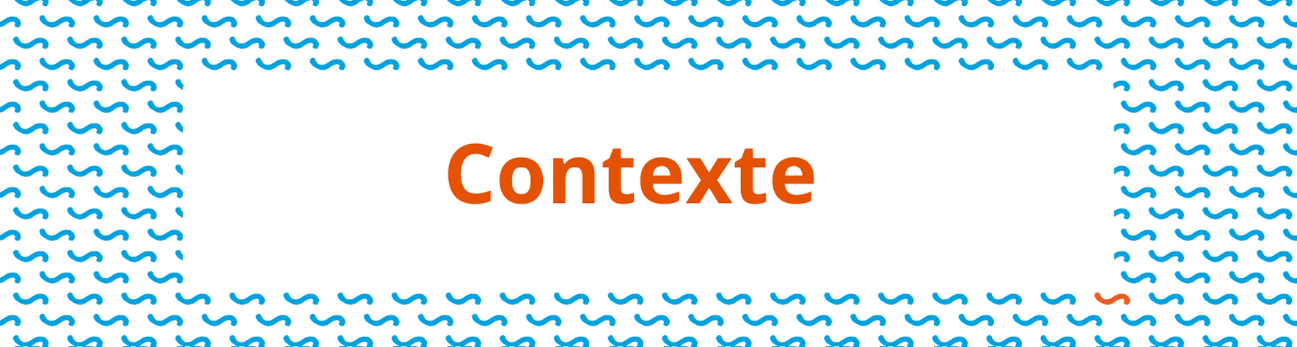 Contexte Le terme “démence” renvoie au stade de la maladie à partir duquel les troubles cognitifs et du comportement ont un retentissement sur les activités de la vie quotidienne de la personne qui est atteinte, et qui entraînent sa perte d’autonomie.On considère les démences jeunes, précoces ou « juvéniles » comme correspondant aux démences diagnostiquées  avant l’âge de 65 ans ; la plupart du temps avant 60 ans mais aussi dans la quarantaine. Ces situations sont loin d’être anecdotiques. Bien qu’aucune statistique n’existe en Belgique francophone, on estime que 6 à 10 % des diagnostics de démences sont posés avant 65 ans. La population de personnes atteintes de démences en Belgique étant approximativement de 212 000 personnes, les démences précoces concerneraient environ 19 000 personnes dans notre pays. Les maladies neurodégénératives de type démence d’apparition précoce recouvrent plusieurs maladies, telles que la maladie d’Alzheimer, les dégénérescences fronto-temporales, la maladie de Pick, la maladie à corps de Lewy, la démence vasculaire, la démence cortico-basale, l’atrophie corticale postérieure, entres autres ; chacune ayant ses spécificités. Toutefois, la maladie d’Alzheimer et les dégénérescences frontales et fronto-temporales (FTLD) sont les plus fréquemment diagnostiquées avant 60 ans.Ces démences précoces présentent de multiples particularités quant à l’âge, leur origine, au diagnostic posé, leurs expressions atypiques (présence de symptômes invisibles par exemple), aux suivis thérapeutiques, mais aussi aux problématiques sociales et sociétales qui en découlent. Appréhender ce qu’est la démence d’une personne jeune diagnostiquée, c’est d’abord saisir les besoins spécifiques qui diffèrent de l’expérience de la personne âgée ayant le même diagnostic. Les situations sont peu comparables. Les personnes jeunes diagnostiquées sont généralement encore en activité professionnelle lorsque le diagnostic est posé, elles ont encore une famille à charge, une vie sociale et relationnelle dense, des loisirs multiples, un projet de vie, etc. Ces situations demandent une attention particulière pour pouvoir maintenir une qualité de vie adéquate. La méconnaissance de ces survenues précoces de la maladie conduit parfois à une errance médicale et à un diagnostic tardif qui peut compliquer le suivi médical et l’accompagnement proposé. Les premiers signes de la maladie font souvent penser à un burn-out, à un problème de dépression, voire de maladie psychiatrique. Les personnes concernées étant jeunes, le corps médical ne pense pas d’emblée à une maladie neurodégénérative, car les symptômes précoces n’affectent pas forcément en premier lieu les troubles cognitifs. Or la représentation de la maladie d’Alzheimer est généralement associée à la perte de mémoire. Chez la personne jeune, d’autres troubles peuvent apparaître bien avant la perte de mémoire tels que la difficulté de trouver ses mots, un changement de personnalité, un repli sur soi, une apathie, une perte d’émotions, entre autres choses. De plus, certaines maladies apparentées à la maladie d’Alzheimer, touchant plus significativement les jeunes, sont moins connues, même par les professionnels de la santé. Les représentations des situations de handicap sont généralement limitées aux difficultés motrices, sensorielles, mentales. Les situations de handicap causées par les troubles cognitifs évolutifs sont souvent occultées. Cette lacune se traduit par une série d’absence de solutions adaptées tant à domicile qu’au niveau des institutions.Dans une société peu inclusive où les personnes malades et/ou en situation de handicap sont encore mises à l’écart, dans un système économique qui s’organise autour de la rentabilité, dans une gouvernance politique qui ne tient pas toujours compte de l’ensemble des réalités dans ses mesures, dans un système de soins de santé organisé sur des modèles médicaux qui cloisonne les offres mises à disposition, les situations de ces personnes jeunes diagnostiquées peuvent vite être sous-estimées et mal comprises. Pourtant les enjeux humains et économiques sont importants. Humainement, il est de la responsabilité de notre pays de veiller à une offre de soins de qualité et adaptée. Il en va des droits humains et plus spécifiquement des droits des personnes malades et en situation de handicap. Il n’est pas seulement question de leur dignité. Il est d’abord question de leur qualité de vie. Il s’agit de « ne laisser personne de côté » quel que soit son état de santé, sa situation financière ou le nombre de personnes concernées. Économiquement, repenser le financement général et l’organisation des soins de santé, permet, d’une part, de de maintenir ces personnes dans la vie active le plus longtemps possible, ce qui est indispensable pour leur permettre de conserver une place dans la société, de garantir leurs ressources financières, et de maintenir des liens sociaux. De plus, ajuster les offres de soins, de logements et autres aux situations vécues par ces personnes permet d’éviter des situations critiques mettant à mal aussi bien la personne concernée, ses proches que les professionnels à l’image des hospitalisations répétées de longue durée et les manques de moyens des maisons de repos, notamment. Réinvestir dans des accompagnements adéquats, cohérents, coordonnés répondant à des besoins réels ne constitue donc pas un investissement supplémentaire spécifique, mais bien un glissement des finances du système de soins de santé pour être plus efficientes. Actuellement, le groupe de la recherche a observé que le modèle proposé ne permet pas de rencontrer les réalités vécues par les personnes jeunes au diagnostic neurodégénératif d’apparition précoce que ce soit en termes de soins, d’accompagnement, de logement, d’activité professionnelle, de loisirs notamment. Peu de textes spécifiques existent au niveau fédéral et ces derniers sont peu suivis par les représentants de régions. Les personnes concernées par ces maladies sont isolées et délaissées des intérêts publics devant trouver des solutions par elles-mêmes avec, pour conséquences, de puiser dans leurs propres ressources  financières et humaines. Cela provoque indéniablement des inégalités. De manière inopinée, le travail d’analyse des besoins de ces personnes jeunes diagnostiquées précocement rencontre l’agenda politique. En effet, un texte visant la mise en place d’une politique de soins pour les personnes atteintes de démence précoce, porté par la députée Els Van Hoof, a été voté en date du 5 mai 2022 à La Chambre à l’unanimité des voix. Cette étape marque une prise de conscience,  et une volonté collective des élus de faire évoluer la question. Il est actuellement demandé au Gouvernement fédéral de charger le Centre fédéral d’expertise des soins de santé (KCE), le Service public fédéral Santé publique, Sécurité de la Chaîne alimentaire et Environnement (SPF SSCE) ou l’Institut national d’assurance maladie-invalidité (INAMI) d’identifier, pour le premier semestre de 2023 au plus tard, les meilleures pratiques pour mettre en place un trajet pour la démence précoce. Les politiques étant parfois en manque de propositions concrètes et d’éléments de réflexion. Ce cahier vient à point pour le nourrir. Les revendications apportées dans ce travail ont pour objectif premier de mobiliser les partenaires, dont les partenaires politiques, pour les mettre en action. Les revendications pourront aussi soutenir la proposition de résolution portée par Madame Catherine Fonck demandant la mise en place d’un Plan Alzheimer, démence et maladies apparentées. Celle-ci n’a pas été soutenue à La Chambre en l’absence de la participation respective de la Wallonie et de Bruxelles-Capitale pour l’élaboration d’un plan Alzheimer sur leur territoire. Les revendications pourront ainsi mobiliser davantage les régions pour les encourager à initier leurs plans respectifs.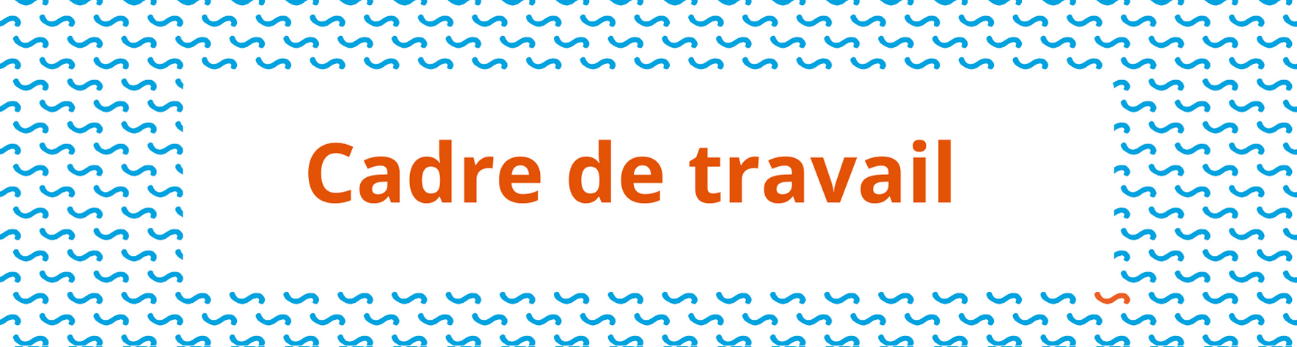 Cadre de travailNous avons abordé les besoins des personnes jeunes (moins de 65 ans) diagnostiquées avec une maladie neurodégénérative (Alzheimer et maladies apparentées) à début précoce par le biais d’une recherche participative. Cette recherche se pose dans le cadre de l’éducation permanente et a été, tout au long de son processus, co-construite avec un groupe de travail constitué de personnes diagnostiquées et des proches. Le détail de cette recherche fait l’objet d’un autre point, mais il est important de garder en mémoire que le travail mené a été initié, dirigé et construit par des personnes directement concernées afin d’avoir le plus de pertinence et de justesse possible, mais aussi, en accord avec la Convention ONU Personnes Handicapées, de faire du droit à l’autoreprésentation une réalité. Afin de pouvoir mettre en évidence les besoins des personnes jeunes diagnostiquées, le groupe a travaillé par étape. Tout d’abord, un passage en revue de la littérature a été réalisé afin de prendre connaissance des analyses existantes des besoins que ce soit dans notre pays ou en Europe, de même que les méthodologies de travail pour mieux rencontrer les besoins exprimés. Il est à noter qu’un focus particulier a été porté sur la partie francophone du pays ; les travaux menés étant, comme nous le verrons plus loin dans ce cahier, nettement moins nombreux que dans la partie flamande du pays. Pour compléter cette analyse théorique et tenter de récolter des données actualisées en Belgique francophone, il a été décidé de réaliser une enquête sur les besoins des personnes jeunes diagnostiquées à partir de la pose du diagnostic, enquête dont la méthode de recherche participative fait l’objet d’un document à part. La volonté étant de réaliser une photo, un état des lieux à temps T pour cerner les problématiques de ces situations. Il s’agit de définir les besoins de ces personnes ainsi que de leurs proches sur cette période marquée par la confirmation d’un diagnostic médical en consultation/hospitalisation, en fonction des profils de personnes, de leur situation, de leurs ressources, ainsi que d’autres paramètres pertinents. Parallèlement, le groupe a analysé les lois, modèles/pratiques, services disponibles dans les différentes entités fédérées pour répondre à ces besoins. En croisant lesdits besoins et les solutions actuelles, un état des lieux permet de mettre en évidence des manques, des besoins non rencontrés, des solutions inexistantes, inadaptées ou à développer sur base de dispositifs existants, que nous détaillerons dans ce document.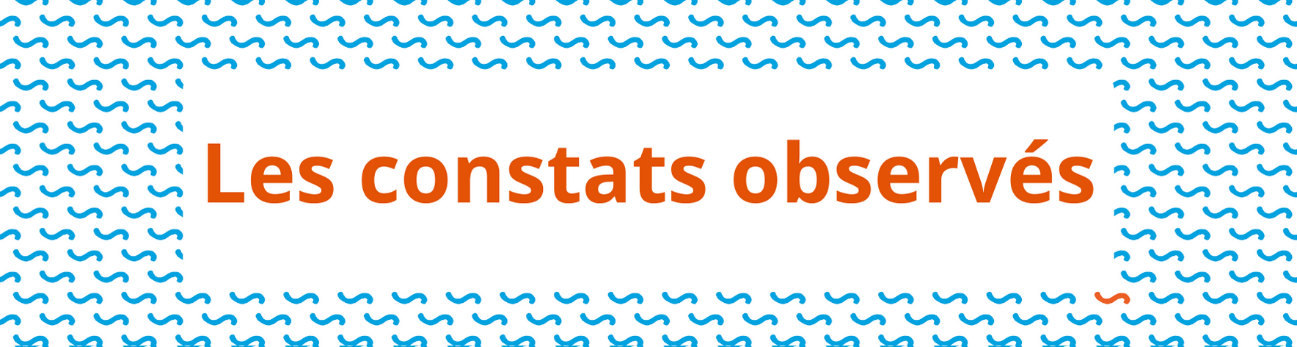 Les constats observés Le lecteur et la lectrice trouveront ici une série de besoins non rencontrés émanant, d’une part, des besoins émis dans l’enquête, des lectures et analyses de solutions existantes en Belgique francophone qui ne peuvent répondre à ces besoins, ou de manière insuffisante. Et d’autre part, des analyses posées par le groupe de travail et les partenaires sur ces parallèles entre besoins et solutions inadéquates. Ces besoins soulignent le gap entre les réalités vécues et les politiques en vigueur. Ils mettent en évidence les problématiques politiques, mais aussi socio-économiques sous-jacentes.TransportLes transports adaptés ne semblent pas toujours accessibles aux personnes jeunes diagnostiquées, et ce pour plusieurs raisons. Premièrement, parce que les services n’existent pas toujours dans les régions où habitent les personnes jeunes diagnostiquées. Deuxièmement, s’ils existent, il est complexe de les trouver si l’information n’est pas donnée ; une recherche sur internet étant nécessaire laissant de côté les nombreuses personnes n’y ayant pas accès. Troisièmement, il semble complexe de demander à ces transports de s’adapter au rythme de vie des personnes concernées. Il est difficile d’adapter les horaires de transport au planning quotidien des personnes. De plus, dans les situations de personnes jeunes avec troubles cognitifs, il est nécessaire qu’un accompagnement plus large que le simple trajet soit envisagé. À savoir un accompagnement pour pouvoir s’orienter et se rendre sur le lieu de rendez-vous (à l’intérieur du bâtiment, etc.) ainsi que pour mener l’activité liée au déplacement ; ce que certains services n’offrent pas. Finalement, les quelques services existants ne sont pas toujours accessibles financièrement. Il existe actuellement quelques sociétés privées, et parfois publiques en fonction de la région, trop peu nombreuses dans leurs offres de services. Le coût pour les services publics disponibles est généralement limité pour les personnes dont la situation est reconnue par la Direction Générale Personnes Handicapées (DGPH), mais pour les personnes qui ne le sont pas (stade de la maladie débutant, etc.), ces services deviennent coûteux. De plus, les situations peuvent demander d’avoir recours de manière répétée à ces services. Leur usage dans la durée, associé à la perte de revenus et/ou à une allocation réduite entraîne une charge financière difficilement tenable à long terme la personne malade ou ses proches, qui sont alors contraints d’allouer leurs ressources à d’autres frais davantage liés à la prise en charge et l’accompagnement. Les transports adaptés et leur accessibilité ne font généralement pas partie des priorités traitées étant considérées comme un luxe. Toutefois, ils jouent un rôle important dans l’organisation des soins de santé et font partie intégrante de ces derniers. Ces services représentent les seuls modes de transport pour l’accès aux soins de santé lors d’une perte d’autonomie. Le transport est particulièrement important pour les patients présentant des pathologies chroniques ou dégénératives, puisqu’il leur permet de rester indépendants, de bénéficier des soins nécessaires et d’éviter les hospitalisations. Parallèlement aux soins de santé, le transport permet également aux personnes de garder une qualité de vie adéquate en maintenant loisirs et réseau social, réduisant ainsi l’isolement et les problèmes de santé mentale. Toutefois y faire appel de manière répétitive en raison de la maladie augmente considérablement les frais à charge de la personne. InformationsIl semble exister une certaine difficulté à avoir accès aux informations utiles concernant les aides à la vie journalière, les activités de jour, la maladie (son traitement, son évolution, etc.), les possibilités d’hébergement, les transports, les soutiens sociaux et psychologiques existants, les aides financières, les services médicaux et le maintien à l’emploi. De même, lorsque l’information est donnée, elle n’est généralement pas satisfaisante, car non adaptée à la situation de la personne tant sur le fond que sur la forme. Actuellement aucune association, aucune personne de référence ne centralise les informations disponibles, qu’elles soient spécifiques ou non pour ce public, en Belgique francophone. Les quelques informations qui existent sont éparses, et demandent une recherche auprès de différentes ressources de la part des personnes concernées ; chose qu’elles n’ont pas toujours la possibilité de faire. Pourtant un partage d’information de manière progressive, en partant du général pour arriver vers de l’information spécifique, par une personne de référence soit à la sortie d’hospitalisation/de consultation soit au sein des communes est indispensable. En région flamande, l’organisation de l’information repose sur l’existence de centres d’expertise démence répartis sur ce territoire, et parallèlement, de l’application d’un plan démence; les pratiques et les démarches sont nombreuses et organisées en réseau , contrairement aux régions wallonne et bruxelloise. Le manque de coordination et de centralisation est un point faible dans l’ensemble des soins de santé. Qu’il s’agisse de traitements ou d’information, travailler une approche intégrée et globale de la personne diagnostiquée est encore un défi non relevé par les prestataires de soins, mais aussi par toutes les institutions (administratives et autres) gravitant autour de la personne. Cela se traduit dans les politiques de soins de santé menées qui sont éclatées et peu coordonnées entre l’entité fédérale et les entités fédérées.Lieux de vieLes hébergements accompagnés qui prennent en compte les besoins spécifiques des jeunes diagnostiqués sont inadaptés en Belgique francophone. Ces personnes sont la plupart du temps redirigées vers des lieux d’hébergement non appropriés en termes de population, d’âge et d’activités, lorsque leurs portes ne « se ferment » tout simplement pas. En région Wallonie, il existe un régime dérogatoire pour autoriser l’admission de résidents dont l’âge ne correspond pas aux critères d’ une maison de repos et de soins. Toutefois, le personnel n’est pas formé pour accompagner ce public particulier et les activités proposées ne sont pas adaptées à ce public qui a besoin d’une approche différente. L’offre n’est pas forcément réfléchie en tenant compte des besoins, de l’expertise et des ressources utiles. Ainsi une prise en charge plus optimale dépendra du lieu, du personnel ayant eu une expérience de terrain, et de la politique de la direction de l’institution, qui devra être sensible au recrutement de professionnels avec une diversité de profils.Des initiatives privées, labellisées et plus adaptées, existent en Flandre. En effet depuis 2019, plusieurs lieux d’hébergement (centres de soins résidentiels) ont une convention relative à la reconnaissance de la démence précoce basée sur l’obligation de former le personnel soignant à la prise en charge des personnes jeunes. Il en découle un label, qui permet aux personnes jeunes de bénéficier d’une réduction journalière de 25€ sur le tarif pratiqué. Cependant, une telle aide financière et le renforcement de la qualité de la prise en charge des personnes atteintes de démence précoce demeurent limités à la seule région flamande où l’offre résidentielle spécialisée tend à se multiplier. Malgré les différentes avancées, il semble toujours complexe pour le système actuel de pouvoir offrir un suivi et un accompagnement optimal en matière d’hébergement. La mise à disposition de lieux de vie totalement adaptés au fonctionnement et aux besoins des personnes jeunes diagnostiquées semble rester un problème difficile à explorer. L’organisation de tels lieux et leur financement se structurent sur base de catégorisation par déficit, âge et type de population accueillie. Les mêmes profils étant regroupés sur base d’un principe simple : un même déficit, un même « handicap » conduit à un même besoin. Un effort est alors fait pour concentrer au sein d’un même lieu certaines disciplines, certains actes de soins, certaines pratiques répondant logiquement aux besoins établis autour d’un « profil ». La structure peut alors tendre vers une certaine expertise avec l’avantage de précision que cela comporte. Ce principe s’étiole rapidement lorsqu’on se rend compte que deux individualités présentant les mêmes « profils » ne vont pas forcément rencontrer les mêmes difficultés ni les mêmes besoins. La prise en charge et l’accompagnement des maladies neurodégénératives exigent une expertise, qui diffère de celle requise par d’autres types de situations de handicap. Les professionnels des maisons de repos et de soins ne sont pas nécessairement outillés pour faire face à une prise en charge et aux besoins pluridimensionnels chez la personne jeune. L’institution elle-même est parfois archaïque et doit évoluer. Elle l’est d’autant plus si elle accueille en son sein des personnes jeunes. L’institution est un lieu fermé et non ouvert sur la société. Faut-il le rappeler, même si ce n’est pas systématique, les personnes désorientées sont hébergées en unité fermée, ultra sécurisée, au sein des maisons de repos et de soins. Lors d’une perte d’autonomie sévère, ces personnes nécessitent un accompagnement presque 24 h/24, 7jours sur 7, d’où la difficulté de bénéficier d’un même capital d’encadrement à domicile financièrement viable. La coordination des soins et des intervenants nécessite qu’un aidant proche soit relativement disponible. Le placement peut aussi résulter de troubles de comportement devenus plus difficilement gérables à domicile.D’autres facteurs que la maladie tels que les situations familiales, les histoires de vie, ou simplement la personnalité d’un individu méritent une attention particulière qui n’est pas toujours de mise dans l’ensemble des structures d’accueil qui sont des collectivités. Dans la plupart des cas, l’orientation vers ces structures répond davantage à un besoin de placement, souvent urgent, suite à une perte d’autonomie ou une perte de soutien familial, et non à une volonté personnelle. Elle peut également répondre à des nécessités de rapprochements géographiques, d’allègements financiers motivant d’une tout autre manière l’entrée de ces personnes aux besoins spécifiques au sein de ces structures.Dans ce panel de diversités, l’expertise de la structure peut alors devenir un désavantage, rencontrant les limites propres à la structure elle-même et à son système de fonctionnement. Elle peut dès lors se retrouver bloquée face aux exigences qu’impliquent une prise en charge au-delà des soins de nursing, pouvant mener les professionnels à un sentiment d’impuissance. La question de la correspondance entre la compétence de chaque structure, et donc des services offerts et des besoins des personnes concernées, doit dès lors se poser pour éviter les ruptures de trajectoires d’hébergement.Activités de jour Peu d’activités adaptées ou centres de jour proposant ces dernières en régions francophones pour les personnes jeunes diagnostiquées semblent exister. À nouveau, peu d’informations existent et il faut faire de nombreuses recherches pour trouver des activités. Lorsque des activités sont proposées, elles ne semblent généralement pas suffisamment adaptées aux besoins des personnes concernées alors que, parfois, elles ont été pensées à leur attention spécifiquement. D’un autre côté, dans les activités tout public, outre le manque d’accessibilité, les relations et le regard porté par les autres participants durant ces activités posent question. Les initiatives spécifiques en régions francophones tentent d’émerger, mais ne perdurent généralement pas dans le temps. En Flandre, il semble que les centres de jour proposant des activités adaptées soient plus nombreux.Soins de santéTout au long de leur trajet de soins, il semble que les jeunes diagnostiqués reçoivent peu d’informations sur la maladie et la prise en charge la plus optimale. Ils sont ainsi peu assurés du cadre médical existant pour eux. Ils ne savent pas vers qui se diriger. Le suivi doit pouvoir s’opérer auprès du médecin spécialiste, généraliste ou même auprès des maisons médicales qui regroupent différentes disciplines en leur sein. Notons également que peu de rencontres avec d’autres personnes concernées par ces situations sont organisées. Les professionnels de la santé des hôpitaux généraux semblent également peu formés en la matière et peu disposés à écouter les vécus et connaissances des personnes directement concernées. En Flandres, quelques centres de conseils médicaux sur mesure semblent toutefois exister.La formation du corps médical se doit d’être en constante évolution, car la détection et le diagnostic de maladies progressent. De plus, il est complexe dans notre système de soins de comprendre que ces derniers ne se cantonnent pas au suivi médical tous les six mois, mais qu’il doit s’accompagner de toute une série d’intervenants, dont les pairs, les proches et les patients experts. Les rôles des patients et des proches experts sont d’ailleurs déterminants tant dans le soutien offert que dans les conseils donnés. Ces experts du vécu sont les premières personnes à pouvoir faire un retour qualitatif sur les besoins et l’ajustement des trajets de soins proposés. Leur savoir expérientiel complète les savoirs techniques et doit pouvoir être croisé avec ces derniers pour s’assurer de la pertinence et de la justesse de soins proposés. Ces expertises sont d’ailleurs largement reconnues et des formations sont offertes en ce sens.Reconnaissance de la maladie La reconnaissance des maladies neurodégénératives chez les jeunes diagnostiqués est complexe, tant au niveau administratif que sociétal. Peu de visibilité et aucune campagne d’information et de sensibilisation existent au niveau national ;  et donc de connaissances existent sur ces sujets, même pour le corps médical. Des initiatives sont en route dans d’autres pays comme la France ou les Pays-Bas pour mener des campagnes de larges ampleurs afin d’informer à grande échelle. La sensibilisation et l’information sont deux axes essentiels à la reconnaissance des maladies concernées. Déstigmatiser, sensibiliser aux vécus, informer sur les pathologies et les symptômes associés à ces vécus et leurs impacts est indispensable. Cela améliore la reconnaissance de ces maladies et initie une réflexion sur la place qu’on ne laisse pas à ces personnes dans la société. Une prise de conscience est nécessaire pour éviter les jugements hâtifs. Que chacun et chacune puisse connaître les parcours individuels de ces personnes sans qu’aucun préjugé ne soit observé. Une meilleure connaissance et reconnaissance des difficultés permet aux jeunes diagnostiqués de sortir du paradoxe de justification répétée lorsque les symptômes, les comportements, etc. ne rentrent pas dans le cadre attendu. Travailler sur le grand public, les proches, les professionnels, etc. déleste les personnes concernées d’une charge de « justification par la preuve » qui parfois même ne suffit pas. Favoriser la reconnaissance de ces maladies joue immédiatement sur le respect des droits des personnes diagnostiquées jeunes.Aides à domicileLes aides à la vie journalière qui peuvent couvrir les besoins réels, soit 7j/7,  sont inaccessibles financièrement ou en taux horaires. De plus, pouvoir trouver ces services est complexe pour certaines personnes. Il existe des bases de données regroupant ces services, mais ces dernières ne sont pas communiquées lors du diagnostic. En avoir connaissance passe par diverses recherches soit auprès de personnes et structures ressources, soit par soi-même.Ces services sont pourtant la base du maintien de la qualité de vie à domicile de la personne. Il s’agit là d’axes prioritaires tels que l’alimentation, l’hygiène, l’aide aux actes de la vie quotidienne entre autres choses. Mais les conditions d’accès laissent beaucoup de personnes sur le côté, empêchant un maintien à domicile adéquat. Et ce d’autant plus lorsque la situation se complexifie. Une personne en perte d’autonomie sévère qui vit seule nécessitera une garde de nuit et une série d’intervenants dans la mesure où les besoins ne se limitent pas à une aide à domicile. Ceci engendre un coût et une organisation qui ne peuvent être soutenus actuellement.Relations sociales et familiales Le soutien psychologique offert aux personnes diagnostiquées ou aux proches est pauvre. Et ce encore plus pour les enfants des personnes jeunes diagnostiquées. Aucun accompagnement spécifique n’est proposé pour ces enfants et adolescents. Certains groupes de soutien existent, mais ils sont très peu nombreux par manque de budgets attribués à ces initiatives.  De plus, les conditions d’accès (diagnostic établi, etc.) ne permettent pas à toutes et tous de bénéficier de ces conventions. Pour les personnes concernées, il est parfois complexe de trouver des professionnels si elles n’ont pas connaissance de ces services, de trouver des prestataires disponibles dans les régions des personnes concernées, mais aussi de pouvoir y avoir accès financièrement parlant pour certaines initiatives. De plus, comme déjà souligné, il n’existe que très peu de groupes de pairs en régions francophones pour pouvoir s’écouter et se soutenir à une fréquence répondant aux besoins. Les quelques groupes existants ne sont pas présents dans toutes les localités, ne répondent pas aux besoins d’activités stimulantes et ne sont pas adaptés aux personnes à un stade modéré à avancé ou celles qui n’ont pas conscience de leurs troubles. La fréquence proposée ne permet pas un réel accompagnement au quotidien.  En Flandre, des initiatives plus soutenues semblent avoir été mises en place. L’absence d’associations représentatives pour un grand nombre de maladies pose un réel souci, car certaines pathologies sont très spécifiques et s’expriment par des troubles très différents. Les patients et les proches concernés sont contraints de chercher l’information sur des sites français où ils ne peuvent trouver des solutions/recours d’un point de vue pratique. Par ailleurs, le réseau social n’est pas toujours soutenant non plus, ne comprenant pas toujours les réalités des personnes diagnostiquées et de leurs proches.Le besoin de soutien est fréquemment placé en seconde ligne de l’accompagnement offert, et ce, quelle que soit la pathologie concernée. Pourtant les besoins sont grandissants dans l’ensemble de la Belgique. Les études menées par Solidaris démontrent qu’il y a une augmentation nette du nombre de personnes anxieuses ou dépressives exprimant un besoin d’accompagnement. Les consommations en soins de santé mentale (consultations, médicaments, etc.) sont en nette hausse et ce d’autant plus chez les personnes précarisées et les personnes en situation de handicap dont font partie les personnes diagnostiquées jeunes. La connaissance des professionnels de la santé mentale et leur accessibilité financière sont de réels freins à une prise en charge adéquate, spécialisée et suivie dans le temps laissant parfois ces personnes en dehors des accompagnements adéquats.Activités professionnelles L’emploi reste également un pan délaissé dans les maladies neurodégénératives précoces. L’employeur n’ayant pas connaissance de la maladie, de ses symptômes, de son évolution, considère rapidement que l’activité professionnelle n’est plus envisageable pour des personnes avec ce type de profil. De leur côté, les personnes diagnostiquées, ne connaissant pas les démarches à entreprendre pour adapter leur poste de travail et étant totalement isolées face à cette situation, cette activité n’est généralement pas maintenue alors que des capacités restantes subsistent. Malgré la présence de services régionaux spécialisés, il est difficile d’actionner certains relais et de mettre en place des actions concrètes. Le manque d’informations pour les personnes concernées, le manque de connaissance et de reconnaissance de l’employeur ainsi que le manque de coordination des différents acteurs et actrices encouragent une forme d’immobilisme dans ce secteur. Pire, cela entraîne parfois une dégradation de la carrière de la personne jeune diagnostiquée avec une modification considérable de son statut socioéconomique et des effets collatéraux déjà précédemment évoqués.La maladie neurodégénérative touche aussi bien des personnes salariées que des travailleurs indépendants, qui ne bénéficient pas d’un système d’accompagnement au travail. Ces personnes peuvent connaître des difficultés financières avant que la maladie soit diagnostiquée. Des salariés peuvent être, quant à eux, victimes d’un licenciement pour faute grave suite à des erreurs répétées (oublis, confusions, apathie, problèmes de comportement, troubles du raisonnement…), alors qu’ils auraient dû bénéficier d’une protection médicale. Pourtant, continuer à inclure professionnellement les personnes jeunes diagnostiquées en milieu dit « ordinaire » du travail et, par extension, dans la société est essentiel. Cela permet aux personnes de garder une activité qui fait sens dans leurs parcours, de valoriser leurs compétences, de garder une indépendance et autonomie tout en étant socioéconomiquement actif.ve et en s’assurant un statut socio-économique sécurisant. C’est aussi un avantage pour l’entreprise puisque le maintien de l’emploi est synonyme d’efficience, de bien-être au travail et d’engagement sur le long terme avec un impact positif sur la vie de l’entreprise ou de l’activité économique de la société. Croire en la capacité de la personne de maintenir son poste et travailler à l’inclusivité de l’entreprise est donc indispensable et cela doit engager un travail auprès de l’employeur. Actuellement, ce dernier pose des freins dans cette inclusivité de par le regard porté sur le profil (compétences…) professionnel des personnes concernées, l’objectif à finalités économiques et non pas sociales, les démarches entamées sur base d’une volonté de vitrine sociale et pas de réelle inclusion, le peu de formation des employeurs sur les besoins des personnes jeunes diagnostiquées, le manque de connaissance des aides à disposition, le manque de ressources matérielles et humaines et le manque de contraintes légales. Des jobcoachs existent, mais peu connaissent les spécificités des patients jeunes présentant des difficultés cognitives. Un besoin de formation est prégnant quant aux spécificités des troubles cognitifs et de leur impact dans la vie professionnelle pour proposer des solutions d’aménagement adéquates.Finances Les problématiques financières demeurent une préoccupation transversale mettant à mal plusieurs domaines de vie. Les conventions existantes soit ne concernent pas la population évoquée de par la spécificité de leurs vécus, soit ne sont pas assez soutenantes. Les remboursements des mutuelles ne sont pas assez soutenants que pour permettre une prise en charge pluridisciplinaire adéquate. Les allocations du ministère ne sont actuellement pas suffisantes que pour pouvoir vivre dignement, Peu de ces institutions ont adapté les aides mises en place à la réalité des personnes jeunes diagnostiquées, à leurs symptômes, à leur âge, etc.  Un manque de connaissance général de ces maladies semble bloquer les aides financières spécialisées. Il en est de même pour les remboursements des traitements pharmaceutiques qui sont accordés dans certaines pathologies courantes (maladies d’Alzheimer), mais pas dans d’autres maladies (Maladie à corps de Lewy) pour lesquelles le traitement a pourtant un impact majeur : c’est notamment le cas du Rivastigmine qui est la seule molécule efficace pour la maladie à corps de Lewy. Parallèlement, notons que peu de professionnels donnent une information ou accompagnent les personnes pour introduire des demandes d’aides et d’allocations. Le public ci-présent reste un public susceptible de se trouver en situation de précarité. Les revenus professionnels n’existant plus (ou étant diminués par une éventuellement réduction du temps de travail), les reconnaissances administratives étant à la traine, les besoins en suivis médicaux se multipliant alors que les aides financières ne suivent pas, la situation ne peut pas évoluer favorablement. Vivre, même pour une personne malade, ne se résume pas aux soins de santé, mais implique une disponibilité financière pour assurer d’autres frais de la vie quotidienne liés à la vie sociale, culturelle, aux loisirs, etc. Réflexion généraleNous souhaitons apporter une réflexion transversale. Bien que peu de projets spécifiques soient pensés pour les personnes jeunes diagnostiquées dans l’ensemble des secteurs, certaines initiatives (groupes de soutien, activités de jours) semblent émerger. Toutefois, ces initiatives ne sont pas toujours suivies par le public cible et ce pour plusieurs raisons. Ces personnes ne se reconnaissent pas forcément dans leurs pairs malgré un même diagnostic, une peur de la confrontation avec des personnes qui sont à des stades plus avancés de la maladie existe, parce qu’elles sont dépendantes parfois de la volonté de leur proche pour pouvoir y participer. Ceci engendre une perte de fréquentation et une extinction des quelques projets spécifiques qui existent. C’est la loi de l’offre et de la demande. Si une participation plus importante s’opérait, ces projets tendraient à se multiplier et pourraient, peut-être, proposer plus d’hétérogénéité et plus de correspondance avec les besoins des différents profils de personnes jeunes diagnostiquées.Notons toutefois qu’un mouvement collectif est en train d’émerger pour que les solutions proposées soient les plus adaptées possibles. La mise en débat des résultats de la recherche lors de l’après-midi d’échange du 17/11/2022 a pu mettre en évidence que les acteurs et actrices des différents secteurs (hébergement, activités de jour, etc) souhaitent participer à la réflexion de l’adaptation, l’aménagement des espaces pour répondre à l’ensemble des besoins non rencontrés selon leur moyen. Les constats présentés touchent parfois à des constats transversaux à d’autres publics, parfois à des constats spécifiques pour les jeunes diagnostiqués ; mais dans les deux cas les partenaires présents ce jour-là ont souhaité pouvoir travailler de concert pour se réunir, réfléchir ensemble et faire avancer les choses. Chacun et chacune des participant.e.s ont résolument démontré une attention de poursuivre les actions et les démarches pour soutenir les jeunes diagnostiqués.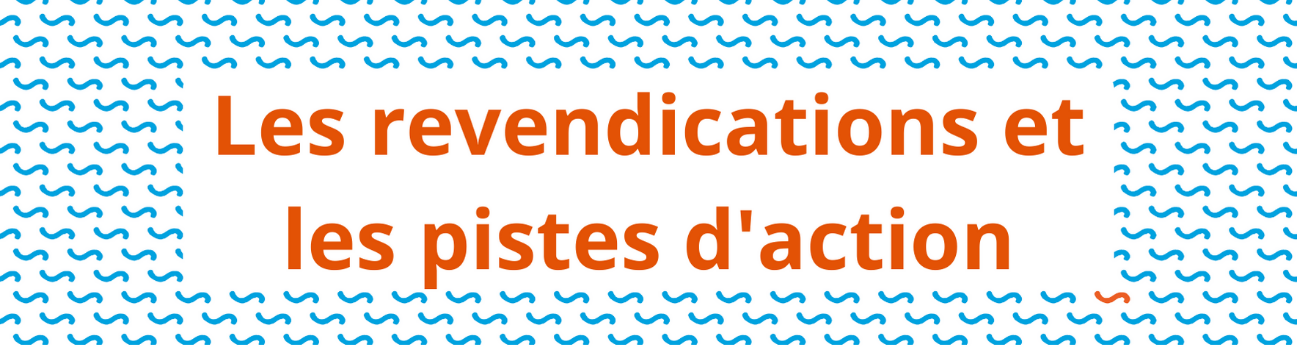 Les revendications et les pistes d’action Le lecteur et la lectrice trouveront ci-après les revendications émanant des besoins non rencontrés tels qu’établis précédemment. Nous avons pour intention de donner à ce cahier de revendications une impulsion positive et offrons, pour beaucoup de sujets, des pistes de réflexion, de travail et d’action. Ce cahier de revendications étant à destination de multiples partenaires, nous proposons d’organiser ces dernières en fonction de la nature des destinataires et, pour les pouvoirs publics, en fonction du niveau de pouvoir.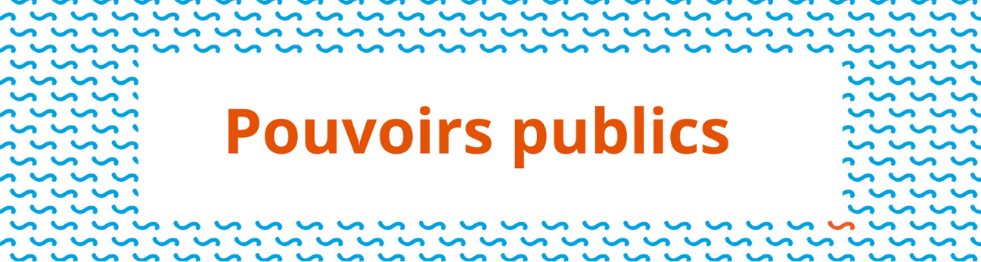 Comme nous avons pu le voir, il existe une différence marquée entre les initiatives prises dans d’autres pays et la Belgique, entre les initiatives lancées en Flandre et celles en Région wallonne et bruxelloise. Les initiatives qui émergent en Flandre proviennent souvent d’une volonté privée qui est toutefois soutenue par quelques leviers publics, tels la formation du corps soignant, la labellisation des lieux d’hébergement, etc. Ceci doit encourager nos politiques fédérales à se mettre en action.FédérauxAu niveau fédéral, il devient prioritaire de repenser l’organisation des soins de santé et le refinancement des soins/accompagnements intégrés dans l’ensemble de la Belgique, et donc en région wallonne et bruxelloise également, pour prévenir et pallier l’isolement et la précarité des personnes jeunes diagnostiquées.Afin de faire avancer la connaissance de ces situations précoces, l’État pourrait initier une campagne d’information à l’échelle nationale, encourager le secteur scientifique à mener de recherches sur le sujet et proposer des supports d’informations accessibles pour le grand public ; mais pas seulement. La sensibilisation du secteur administratif et médical (DGPH) sur ce sujet est indispensable pour favoriser une meilleure reconnaissance administrative des réalités vécues par les personnes jeunes diagnostiquées et les soutenir avec des allocations d’intégration ou de remplacement de revenus viables.Il est également attendu de l’État de repenser en profondeur l’accessibilité financière de différents services. D’une part, le coût des traitements pharmaceutiques pour l’ensemble des maladies neurodégénératives précoces doit être revu à la baisse. La création de conventions INAMI au même titre que celles initiées pour d’autres pathologies doit être pensée. Des interventions plus importantes et plus en accord avec les coûts réels doivent être opérées pour les prestations des professionnels paramédicaux tels les psychologues, neuropsychologues, ergothérapeutes et logopèdes.Régionaux La mise en application des plans fédéraux se fait à des vitesses différentes dans nos différentes régions ; ceci créant un déséquilibre entre les communautés francophones et flamandes. Les Région wallonne et bruxelloise n’ont pas de plan Alzheimer effectif propre alors que la Région flamande déploie un plan démence depuis plusieurs années. Le manque d’implication des deux régions francophones dans la mise en œuvre de leur plan démence respectif ne permet pas au plan fédéral d’avancer. Il doit exister un intérêt et une mobilisation forte de la part des régions francophones. Cela peut passer prioritairement par la mise en place d’un cadre légal pour les maladies neurodégénératives précoces pour établir un registre des maladies neurodégénératives reprenant différents critères, dont l’âge. La mise en place d’un tel registre pourrait s’opérer grâce à un cadre légal et à un financement de l’INAMI et/ou des entités fédérées qui permettrait, entre autres, de faire un premier état de lieux de ces situations au départ de la collecte des statistiques sur ces populations. Les méthodologies utilisées en Flandre et dans d’autres pays pourraient être analysées afin de les transposer à Bruxelles et en Wallonie afin de cerner l’intensité des enjeux pour ces régions. Mais pour cela, il faut une réelle volonté politique et allouer le budget en accord.Plus spécifiquement au niveau des lieux de vie, la mise en place de logements adaptés en termes de population, d’âge et d’activités qui prennent en compte les besoins spécifiques est une priorité. Nous entendons des logements aménagés pour faire face aux difficultés cognitives grâce à du matériel spécifique. Il ne s’agit en rien d’espace sécurisé « emprisonnant ». Cet aménagement inclut des logements comprenant des aides humaines accessibles, sensibilisées et de confiance (médicales, ménagères, à domicile, etc.), des aides matérielles spécifiques à leurs symptômes, une meilleure organisation (activités, transports, etc.), permettant la vie familiale et sociale. Il s’agit d’encourager la création de vrais foyers où la personne peut vivre, recevoir des ami.e.s etc. Ces logements seraient organisés en fonction des besoins et indépendamment des diagnostics posés. Les confrontations seraient aussi moins lourdes dans une réorganisation regroupant les profils de personnes similaires. De même, une réflexion autour d’activités de jour adaptées sur les modèles initiés de Flandre et aux Pays-Bas s’impose. Que ce soit en rendant les activités tout-venant accessibles et adaptées, en créant des centres de jour également accessibles et adaptés, en développant la pratique de l’accompagnement par des « buddy ».La création de divers services supplémentaires est apparue comme essentielle au sein de nos travaux, tels des services experts de conseils au maintien à l’emploi pour les personnes présentant des symptômes spécifiques aux maladies neurodégénératives comme les troubles cognitifs. Cette expertise serait également profitable aux employeurs qui seraient sensibilisés et pourraient offrir un soutien environnemental au sein de l’entreprise disponible, changer leur vision, mettre en place des stratégies et des aménagements raisonnables adaptés aux situations spécifiques des jeunes diagnostiqués. Outre l’emploi, nous suggérons également la mise en place des services sociaux ou d’accompagnement dans les démarches administratives, financières en contact direct avec les personnes à la sortie d’hospitalisation/de consultation ; des services d’aides à domicile plus accessibles financièrement (et en terme d’horaires) pour intensifier leur présence en cas de perte d’autonomie ; ainsi que des services de transports adaptés au sein de différentes régions avec des bénévoles formés ou des professionnels du transport proposant des services accessibles, sur tous les plans, afin de reconnaître le transport comme un élément à part entière du trajet de soins et comme un élément essentiel dans la continuité des soins.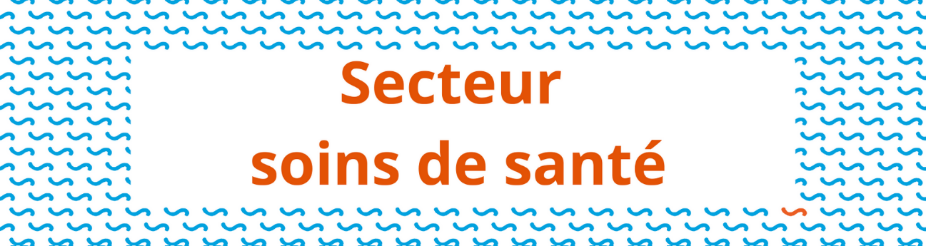 L’organisation des parcours de soins doit être repensée pour offrir, en début de parcours, la présence d’une personne au rôle central. Il s’agit, suite à la pose du diagnostic par le médecin généraliste ou spécialiste, d’être orienté.e vers un.e coordinateur.rice, un.e assistant.e social.e de référence qui centralise toutes les informations concernant, entre autres, les informations sur la maladie, les services médicaux et paramédicaux existants, les possibilités d’hébergement, les soutiens sociaux et psychologiques existants, les aides financières et les démarches à effectuer, les services de maintien à l’emploi, les services de transport actifs par région, les aides à la vie journalière, les activités de jour. De même, la création des services de soutien spécifiques et experts dans différentes régions pour rassurer et accompagner psychologiquement est indispensable. Ces services pourraient organiser des groupes de rencontres de personnes diagnostiquées et leurs proches dans la même situation afin d’avoir des pistes d’action, mais surtout de sortir de l’isolement.Au sein des soins de santé, il devient prioritaire de repenser l’information et la formation des professionnels de la santé sur la spécificité de la maladie et la nécessité de co-construire le trajet de soin avec les patients experts. Parallèlement, la mise en place de séances de psychoéducation pour les personnes diagnostiquées et leurs proches avec un focus particulier pour les enfants des personnes diagnostiquées est une initiative clé pour un suivi de soins optimal.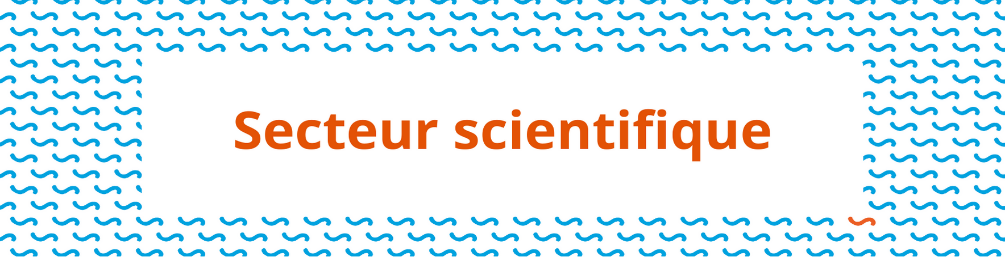 Il semble indispensable que le corps scientifique s’empare des questions de qualité de vie, de soins, etc liées aux jeunes diagnostiqués. Les méthodes utilisées permettent de compléter les informations récoltées par les vécus, les expériences, les réalités de terrain. En se croisant, ces nouvelles connaissances forment un socle fort d’observations et de constats qui obligent les politiques à s’adapter et à engager des modifications.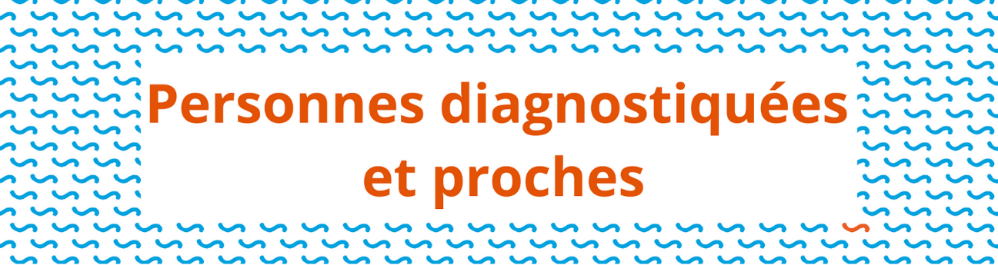 Une association de patients partant de l’existant et fusionnant les associations et initiatives en présence (plateforme/coupole) n’existe pas actuellement. Pourtant elle permettrait d’assurer une plus grande représentativité différentes maladies neurodégénératives à diagnostic précoce. Cette association pourrait aussi assurer le rôle de relais, de coordination, centralisant toutes les informations nécessaires à la personne venant d’être diagnostiquée et à ses proches pour les accompagner et les orienter. Dans cet état d’esprit, une telle association pourrait également réaliser un état des lieux, un plan synthétique des services existants, de leurs mandats et ce qu’ils sont en mesure de donner comme informations Ressources « Dementie op jonge leeftijd: bijzondere zorg voor een bijzondere doelgroep » (Pays-Bas) - https://jongdementie.info/   Projet PRECODE (Pays-Bas) - https://precode-project.eu/ « Jongdementie onder loep » - https://www.kuleuven.be/lucas/nl/Publicaties/publi_upload/2016_jongdementie-brochure-2016.pdf Guide Rhapsody - https://guide-rhapsody.fr/ Résolution visant à mettre en place un trajet de soins pour les personnes souffrant de démence précoce à un stade modéré à avancé - https://www.lachambre.be/FLWB/PDF/55/1376/55K1376008.pdfPlan Alzheimer, démence et maladies apparentées (Catherine Fonck) - https://www.lachambre.be/FLWB/PDF/55/0537/55K0537001.pdf Pour citer cette production : Esenca (2022). Cahier de revendications. Les besoins non rencontrés des personnes de moins de 65 ans atteintes d’une maladie neurodégénérative (maladie d’Alzheimer et maladies apparentées) à début précoce. Recherche participative en Éducation Permanente, Esenca.
URL : www.esenca.be 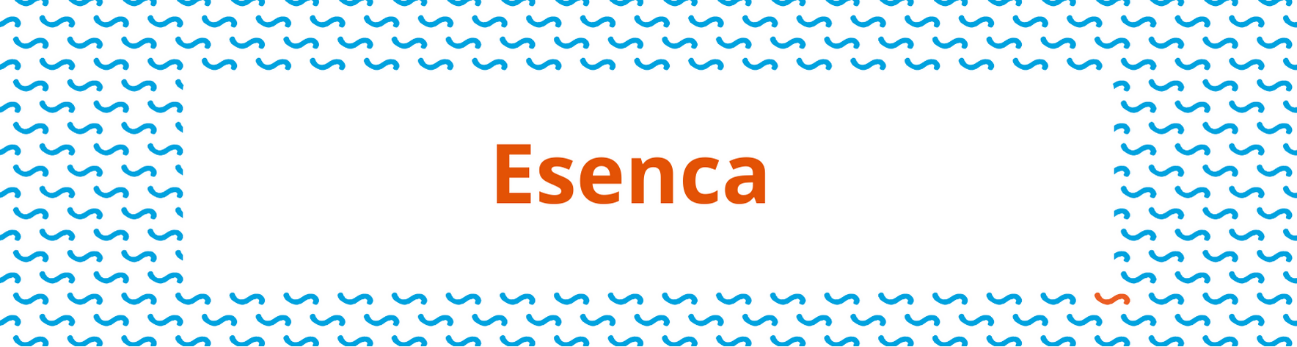 EsencaEsenca — anciennement ASPH, Association Socialiste de la Personne Handicapée — défend les personnes en situation de handicap et/ou atteintes de maladie grave et invalidante, quels que soient leur âge ou leur appartenance philosophique. Véritable syndicat des personnes en situation de handicap depuis plus de 100 ans, Esenca agit concrètement pour faire valoir les droits de ces personnes : lobby politique, lutte contre toutes formes de discriminations, campagnes de sensibilisations, services d’aide et d’accompagnement, etc. Nos missionsConseiller, accompagner et défendre les personnes en situation de handicap, leur famille et leur entourage Militer pour plus de justice sociale Informer et sensibiliser le plus largement possible sur les handicaps et les maladies graves et invalidantesInformer le public sur toutes les matières qui le concernent Promouvoir l’accessibilité et l’inclusion dans tous les domaines de la vie Nos services Un contact centerPour toute question sur le handicap ou les maladies graves et invalidantes, composez le 
02 515 19 19 du lundi au vendredi de 8 h à 12 h. Le contact center est accessible de 9 h 30 à 11 h aux personnes sourdes ou malentendantes habitant en Région wallonne ou bruxelloise. Il suffit de cliquer sur le logo « Relais Signes » du site d’Esenca. Esenca prend en charge le coût de l’interprète. Pour s’assurer de la présence d’un interprète, il peut être utile de vérifier les horaires sur le site de Relais Signes. Handydroit®Service de défense en justice auprès des juridictions du Tribunal du Travail. Handydroit® est compétent pour les matières liées aux allocations aux personnes handicapées, aux allocations familiales majorées, aux reconnaissances médicales, aux décisions de remise au travail et aux interventions octroyées par les Fonds régionaux. HandyprotectionPour toute personne en situation de handicap ou avec une maladie grave et invalidante, Esenca dispose d’un service technique spécialisé dans le conseil, la guidance et l’investigation dans le cadre des législations de protection de la personne handicapée. Cellule Anti-discrimination Esenca identifie les discriminations relatives au handicap et en assure le suivi : interpellations, médiation, recherche de solutions avec la personne concernée, etc. Esenca est par ailleurs un point d’appui UNIA en ce qui concerne les situations discriminantes « handicap » afin d’introduire un signalement (plainte). Ex : votre compagnie d’assurance vous refuse une couverture, car vous êtes atteint d’une maladie chronique ? Elle vous propose une surprime ? Elle supprime votre police familiale en raison du handicap de votre enfant ou de votre partenaire ? Faites-nous-en part, nous assurerons le relais de votre situation.HandyaccessibleNotre association dispose d’un service en accessibilité compétent pour : Effectuer des visites de sites et proposer des aménagements adaptés Analyser des plans et vérifier si les réglementations régionales sont respectées Auditer les festivals et bâtiments selon les normes « Access-i »Proposer un suivi des travaux pour la mise en œuvre de l’accessibilitéContact Tél : 02 515 02 65 • www.esenca.be • esenca@solidaris.be 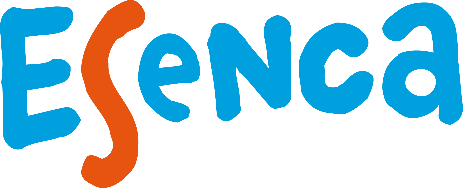 POUR UNE SOCIÉTÉ INCLUSIVE, SOLIDAIRE ET ACCESSIBLEAnnexe : le témoignage de Bruno dans la revue d’Alzheimer Belgique 